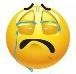 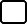 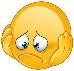 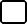 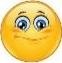 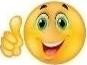 1. Answer the questions.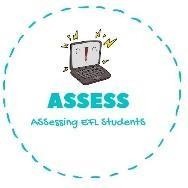 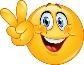 -What is your favourite toy?Draw it:ENGLISH EXAMSpeaking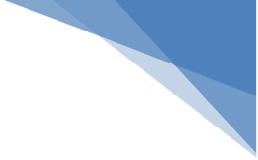 What is it?	What is it?	What is it?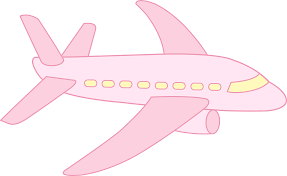 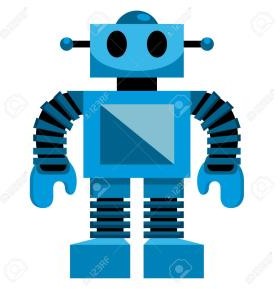 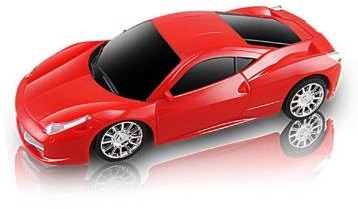 This is a p 	This is a r 	This is a c 	-Describe the previous toysExample:  This is a ball. It is round. Its colours are black and white.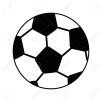 Assessing EFL Students